108學年度中一分擔中二露營時打掃公共區域明細單108學年度中三分擔中二露營時打掃公共區域明細單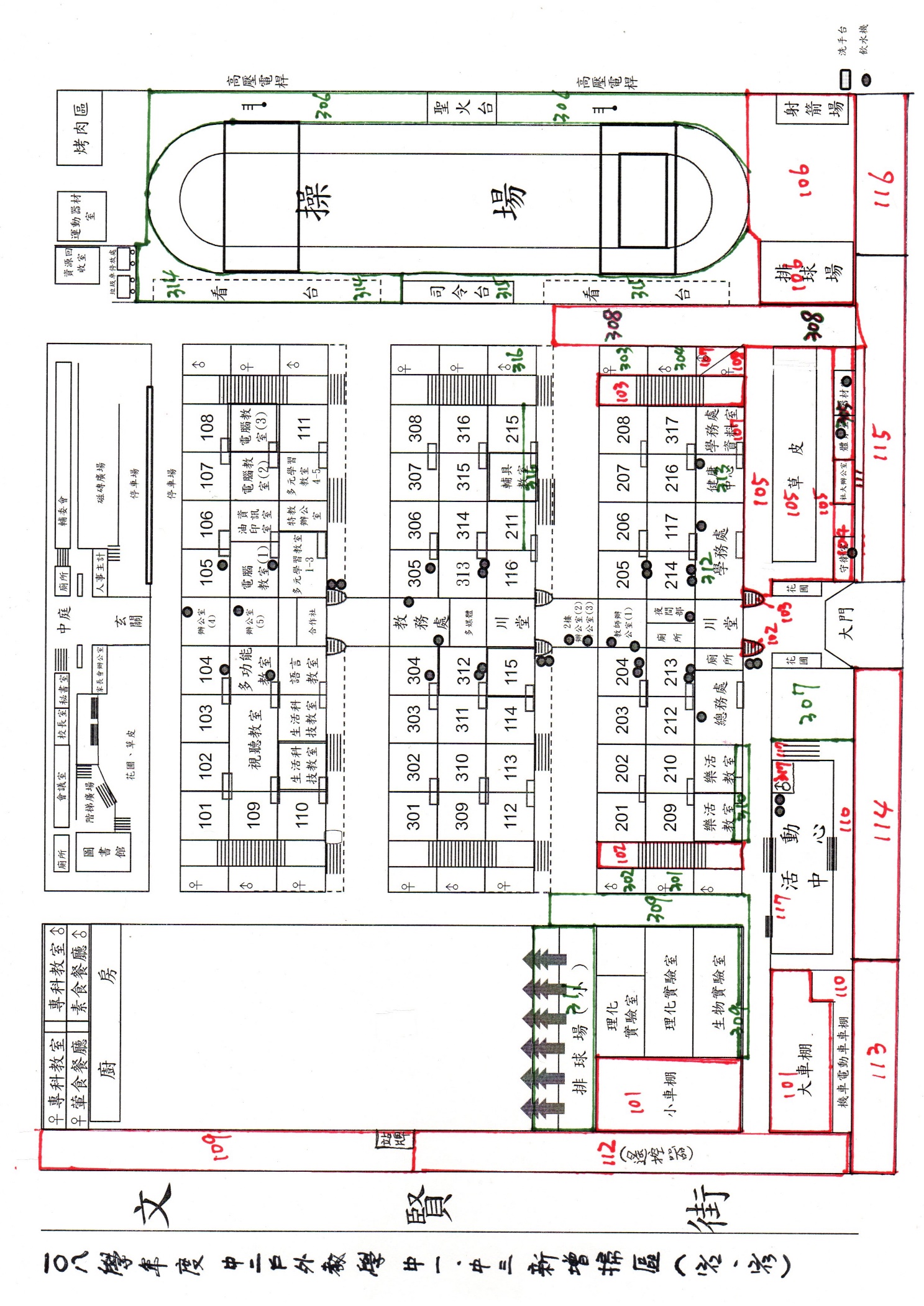 班級中二露營時 (108.12.12~108.12.13)分擔中二掃區101小車棚及活動中心後方大腳踏車棚。102A棟C、D樓梯(一樓至頂樓)103A棟A、B樓梯(一樓至頂樓)。104守衛室、守衛室與社大辦中間的空地105A棟大樓學務處前之空地、草皮(包括草皮周圍之人行走道及車道)106操場南側排球場、射箭場。107A棟一樓東側男廁所、學務處庫房外走廊108A棟一樓東側女廁所109籃球場旁圍牆外面的人行走道(從公車站牌到廚房轉角)。110活動中心南側車道、機車棚、電動機車棚111器材室到守衛室後面和圍牆間之腳踏車棚區域112籃球場旁圍牆外面的人行走道(文賢街口到公車站牌)。請向210拿西側門遙控113校門口外面右側圍牆外之人行走道(前1/2段)。114校門口外面右側圍牆外之人行走道(後1/2段)。115校門口外面左側圍牆外之人行走道(前1/2段)。116校門口外面左側圍牆外之人行走道(後1/2段)。117活動中心內部北半邊(靠近校外道路)一樓(包括玄關、及前門騎樓及階梯、飲水機、垃圾桶)。班級中二露營時 (108.12.12~108.12.13)分擔中二掃區301A棟二樓西側女廁所(含外面走廊)302A棟三樓西側男廁所(含外面走廊)303A棟三樓東側女廁所(含外面走廊)304A棟二樓東側男廁所(含外面走廊)305體育組辦公室、器材室及2樓溫室(含上溫室之樓梯、樓梯間)306聖火台兩側圍牆與跑道(不含)間之區域。307活動中心前廣場308操場旁車道(從第二棟花圃到體育器材室旁的機車棚)。309科學大樓一樓生物實驗室前面花圃、走廊。實驗大樓之柏油路面和小排球場旁的風雨走廊(從第一棟前花圃到第二棟前花圃)310樂活教室前走廊、前面花圃。311籃球場旁的小排球場(含排球場旁的座位區)。312學務處、學務處旁會客室 (含飲水機、外面走廊、前面花圃、水溝)313健康中心(含飲水機、外面走廊、洗手台、前面花圃、水溝)。314司令台北側看台(含司令台與看台間之區域、看台與跑道間之區域)。315司令台、司令台南側看台(含司令台與看台間之區域、看台與跑道間之區域)。316B棟一樓東側男廁(含外面走廊、前面花圃)、211~215教室前走廊317活動中心內部北半邊男生廁所